Nous soussignés,(Nom Prénom), du père, représentant légal / tuteur (rayer les mentions inutiles)    …..........................................................................................................................demeurant à  ...(Adresse) …............................................................................................................…....................................................................................................................................................(Nom Prénom), de la mère, représentant légal / tuteur (rayer les mentions inutiles)    …..........................................................................................................................demeurant à  ...(Adresse) …............................................................................................................…....................................................................................................................................................autorisons l'enfant ……………………………... né(e) le ........./........./.........     à..........................................À pratiquer le Tir sportif de loisir et de compétition au sein du club de la section Tir de l’A.L.N.M. de Neuves Maisons affilié à la Fédération Française de Tir.
Nous autorisons aussi, le cas échéant, l'organisateur à prendre les mesures nécessaires en cas d'urgence dans la mesure où les circonstances obligeraient à un recours hospitalier ou clinique.Numéro de sécurité sociale de l'enfant :..................................................................................................................Numéro de téléphone où joindre le responsable légal :................................................................................... Nom du Médecin à prévenir et établissement de soins choisi: hôpital/clinique ( rayer la mention )celui-ci sera respecté dans la mesure de son existence à proximité du site et de sa compatibilité avec l’état de l’enfant.Le Docteur : ….............................................................. Téléphone :.......................................................Nous autorisons / Nous n'autorisons pas ( rayer la mention ) l' enfant à effectuer les déplacements concernant les matchs en dehors du lieu de l'Association, en voiture particulière ou en transport en commun.Fait à _________________________, le _____/_____/_________ 


Signature du père, représentant légal / tuteur (rayer les mentions inutiles)Signature de la mère, représentant légal / tuteur (rayer les mentions inutiles)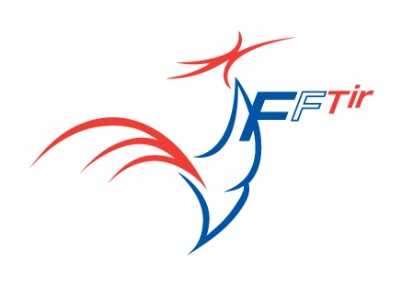 AUTORISATION PARENTALEà remplir par les deux parents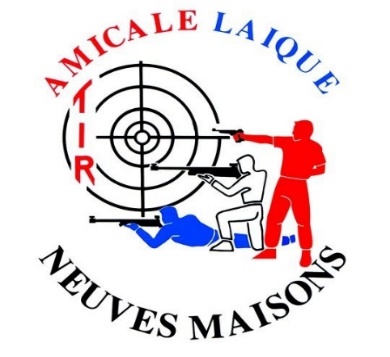 